NAME:_________________________________________     #1: _____ #2: _____ #3: _____ #4:_____ #5:_____ #6:_____HW #19#1: _____   Learning Target #1: “I can write a quadratic expression in  standard form:  A-SSE-1aUse a generic rectangle to multiply (6x − 1)(3x + 2). Write your solution as a sum.Find the sum and the product for the following generic rectangles. Write the sum (in standard form) equal to the product, in other words, write the quadratic expression equal to the factors.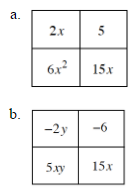 #2: _____   Learning Target #2: “I can factor a quadratic expression.” A-SSE-3a8-45) If possible, factor the quadratics. If there is a pattern, write the pattern in the box.#3: _____   Learning Target #3: “I can recognize patterns in quadratics expressions (difference of squares and perfect square trinomials).” A-SSE-38-49. Factor each polynomial.  Homework Help ✎#4:_____   Learning Target #4: “I can solve a quadratic equation using the factoring and zero product property method.” A-REI-4b8-83. Use the Factoring/Zero Product Property to find the roots of the polynomials below.  Homework Help ✎ Don’t forget to write your solutions as x-intercepts: REVIEW PROBLEMS:Exponential Expressions8-50.  Simplify each expression below.  Your answer should contain no parentheses and no negative exponents.  Homework Help ✎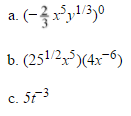 Systems of Equations8-51. Solve each of the following systems of equations algebraically.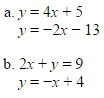 